SS John & Monica Catholic Primary SchoolHeadteacher: 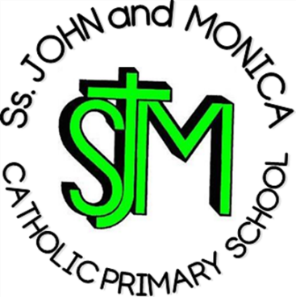 M. Elliott (B.Ed. Hons., NPQH)Chantry RoadMoseleyBirmingham B13 8DWTelephone: 0121 464 5868Fax:            0121 464 5046Email:         enquiry@stjonmon.bham.sch.ukWebsite:     www.stjonmon.bham.sch.ukTwitter:       @SSJohnMonicas @2014ErasmusCurriculum Information Letter – Year 4 Autumn 2020Dear Parents,We would like to welcome you back to school and hope that you and your family are well and as pleased as we are to be back after such a long time! In this letter you will find an overview of the work that your child will be completing during this term. Please find opportunities to support your child’s learning by doing additional research on any new topics.If you have any questions please don’t hesitate to email us using enquiry@stjonmon.bham.sch.uk.Yours sincerely,Mrs Catling, Mrs Litchfield and Mrs AliREWe shall be completing 4 units from our scheme ‘Learning and Growing as the People of God’ this term: Creation and the story of Abraham to Joseph, Jesus teaches us how to pray, Advent and Christmas.EnglishReading: This term, Year 4 are reading ‘James and the Giant Peach’ by Roald Dahl. If possible, please encourage your child to enjoy other stories by Dahl in order to gain a breadth of knowledge about the author.Writing: The children will be taught a range of writing genres (fiction and non-fiction) based on our key texts. Genres include: narrative fiction, instructions, newspaper reports, biographies and narrative poetry.Grammar, Punctuation and Spelling: will be based on the Programme of Study for Year 4, supplementing with any areas from Year 3 missed last year.MathsThis term, our areas of focus will be:Number and Place Value, Addition & Subtraction, Multiplication & Division, Reasoning and Problem Solving.Please support your child with learning/practicing their times tables regularly as this will be tested weekly and will aid much of their mathematical learning.ScienceAutumn 1: ElectricityAutumn 2: SoundComputingDigital Literacy and Citizenship - how to stay safe online and coding and debugging a series of algorithms.PEP.E will take place every Wednesday so please ensure your child has the correct kit. A letter should be provided if your child is unable to participate in P.E for a medical reason. Topics to be taught this term are Dance and Gymnastics.Forest SchoolAutumn 1: This will be every Thursday – half the class for the first three weeks, swapping over to the other half afterwards.MusicRecorder lessons every Thursday (in Autumn 1 this will be for the half of the class not in Forest School)PSHEAutumn 1: How can we understand and appreciate positive relationships?Autumn 2: How can I recognize bullying and discrimination?FrenchChildren will develop their understanding of spoken and written French and work towards using spoken language with confidence and accuracy.History/GeographyAutumn 1: What is the history of Moseley, our local area?Autumn 2: What can I find out about volcanoes?Children are invited to research these topics out of school and bring in any information they have collected using their research books.Art & Design TechnologyIn Art term the work we will be developing skills in drawing and the use of colour.For DT, the children will be designing & making a glow worm light (linking into our class text, ‘James and the Giant Peach’).HomeworkReading: Each child will read on a daily basis in either whole class sessions, small groups or individually. Reading records will be checked daily to ensure home reading is taking place. Please read with your child every day and sign their reading diary. Reading books must be brought to school every day.Spelling: Weekly spelling lists will be given out on Thursdays and tested the following Thursday.Times Tables: All times tables up to 12 should be learnt by the end of Year 4. Further to this, children should know the inverse operations for each multiplication calculation. This will be tested weekly.Other: Mathletics and Reading Eggs homework will be set on alternate weeks on a Friday and should be completed and returned the following Friday, unless requested for a specific date.Attendance and PunctualityThis year we have a school target of 97% for pupils in Rec– 6. It is very important that your child attends school every day. Pupils with an attendance level of less than 90% are regarded by the Government as having Persistent Absence and parents will be invited into school to discuss reasons for persistent absence.If there is a cause for concern about your child’s punctuality you will be contacted to discuss this matter.What to remember each day:Reading books must be brought to school every day pleaseWednesday: PEThursday: Forest School / RecordersThursday: Spelling testFriday: Homework due in